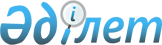 Об установлении ставок ввозных таможенных пошлин Единого таможенного тарифа Таможенного союза в отношении отдельных видов ковочно-штамповочных гидравлических прессов и радиально-ковочных гидравлических машин
					
			Утративший силу
			
			
		
					Решение Совета Евразийской экономической комиссии от 30 января 2013 года № 8. Утратило силу решением Совета Евразийской экономической комиссии от 14 сентября 2021 года № 80
      Сноска. Утратило силу решением Совета Евразийской экономической комиссии от 14.09.2021 № 80 (вводится в действие с 01.01.2022).
      Совет Евразийской экономической комиссии решил:
      1. Установить ставки ввозных таможенных пошлин Единого таможенного тарифа Таможенного союза (приложение к Решению Совета Евразийской экономической комиссии от 16 июля 2012 г. № 54) в отношении отдельных видов ковочно-штамповочных гидравлических прессов и радиально-ковочных гидравлических машин (коды 8462 10 100 1 и 8462 10 100 2 ТН ВЭД ТС) в размере 0 процентов от таможенной стоимости по 31 октября 2013 г. включительно.
      2. В примечании 12С к Единому таможенному тарифу Таможенного союза (приложение к Решению Совета Евразийской экономической комиссии от 16 июля 2012 г. № 54) слова "по 31.12.2012 включительно" заменить словами "по 31.10.2013 включительно".
      3. Настоящее Решение вступает в силу по истечении 10 календарных дней с даты его официального опубликования и распространяется на правоотношения, возникшие с 1 января 2013 г.
      Члены Совета Евразийской экономической комиссии:
					© 2012. РГП на ПХВ «Институт законодательства и правовой информации Республики Казахстан» Министерства юстиции Республики Казахстан
				
От Республики
Беларусь
От Республики
Казахстан
От Российской
Федерации
С. Румас
К. Келимбетов
И. Шувалов